Veľkonočný kvíz štvrtý týždeň1. Krátko vysvetli, čo znamená slovo diakon: ..........................................................................................2. Môže diakon spovedať? ......................3. Koľko diakonov bolo dnes spomenutých v prvom čítaní? ......................4. Komu prvému sa zjavil Pán Ježiš? ............................. .............................................5. Ktorí apoštoli boli spomenutí v dnešnom evanjeliu?...........................................................................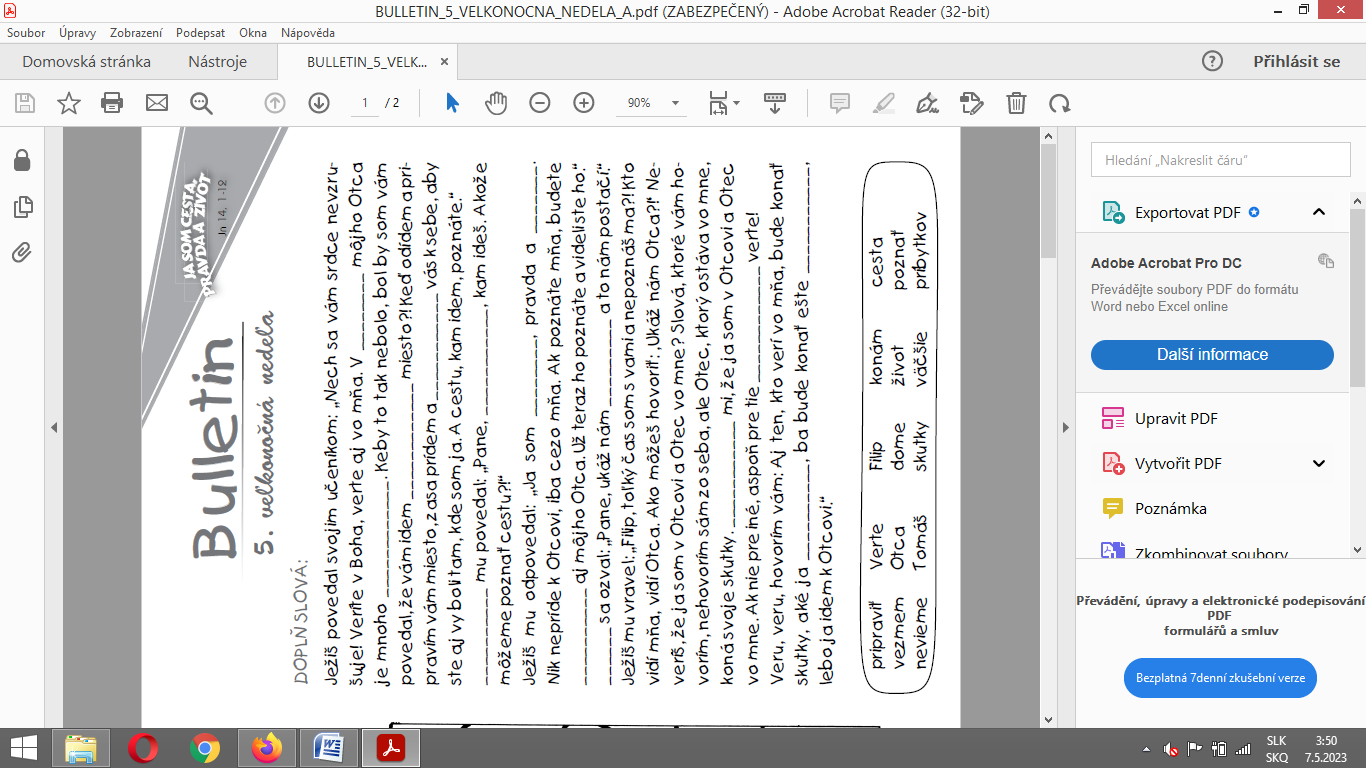 